Приложение №1 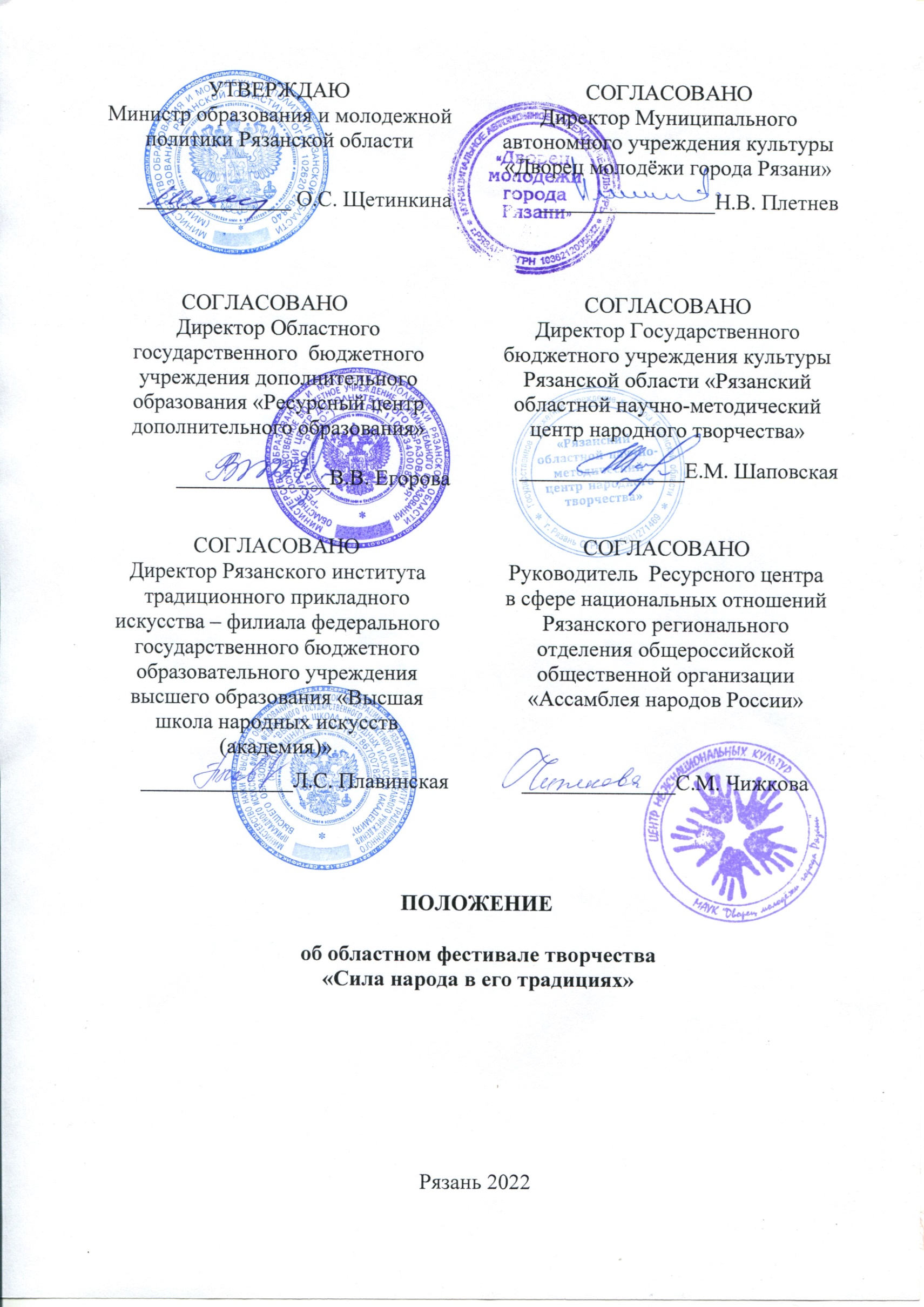 к приказу министерства образования и молодежной политики Рязанской области № 37 от 16.01. 2023 г.ПОЛОЖЕНИЕоб областном фестивале творчества «Сила народа в его традициях!»1.ОБЩИЕ ПОЛОЖЕНИЯ1.1.	Настоящее положение определяет организационные основы, порядок проведения и систему оценки результатов областного фестиваля творчества «Сила народа в его традициях» (далее – Фестиваль).1.2.	Учредителями Фестиваля являются министерство образования и молодёжной политики Рязанской области, ОГБУДО «Ресурсный центр дополнительного образования» (Региональный оператор фестиваля), МАУК «Дворец молодежи города Рязани», ГБУК «Рязанский областной научно-методический центр народного творчества», Рязанский институт традиционного прикладного искусства – филиал федерального государственного бюджетного образовательного учреждения высшего образования «Высшая школа народных искусств (академия)», Ресурсный центр в сфере национальных отношений РРО ООО «Ассамблея народов России». 1.3.	Фестиваль проводится в рамках реализации:Указа Президента Российской Федерации от 7 мая 2018 № 204 «О национальных целях и стратегических задачах развития Российской Федерации на период 2024года»;Указа Президента Российской Федерации от 21 июня 2020г. №474 «О национальных целях развития российской Федерации «Развитие образования».Стратегии развития воспитания в Российской Федерации на период до 2025 года утв. 29 мая 2015 года № 996- рг;Стратегии государственной культурной политики на период до 2030 года, утвержденной распоряжением Правительства Российской федерации от 20 сентября 2019 г.№2129-р;Концепции развития дополнительного образования детей до 2030 года.1.4.	Цель: выявление, развитие и поддержка талантливых и одарённых детей в области декоративно-прикладного творчества и изобразительного искусства, приобщение детей к сохранению и развитию традиционной народной культуры.1.5.	Задачи:-приобщение детей и педагогов к традициям народной культуры посредством участия в Фестивале, поиск новых идей, тенденций в развитии творчества обучающихся;-популяризация знаний об истоках народного творчества, о традициях и их прикладных аспектах в современной жизни; -приобщение юных авторов и педагогов к лучшим образцам отечественной культуры;-повышение художественного уровня обучающихся и педагогов;-укрепление разностороннего творческого взаимодействия культурных и дружеских связей участников;-обновление содержания художественно-педагогической деятельности в образовательных организациях в контексте стимулирования профессионального роста педагогов;-содействие формированию творческого потенциала подрастающего поколения.2. УЧАСТНИКИ ФЕСТИВАЛЯ2.1.	В Фестивале могут принимать участие обучающиеся образовательных организаций общего, среднего профессионального и дополнительного образования и учреждений культуры. Допускается коллективное участие в Фестивале (совместное выполнение работы педагогом и обучающимися творческого объединения). 2.2.	Фестиваль проводится в четырех возрастных группах:- первая возрастная группа-от 6 до 9 лет;- вторая возрастная группа-от 10 до 13 лет;- третья возрастная группа-от 14 до 16 лет;- четвёртая возрастная группа -17 – 18 лет.2.3.	Участие детей в Фестивале автоматически дает согласие на использование фото- и видеоматериалов с ними на интернет ресурсах учредителей фестиваля и в СМИ.3.РУКОВОДСТВО ФЕСТИВАЛЕМ3.1.	Состав Оргкомитета формируется и утверждается организаторами Фестиваля.3.2.	Оргкомитет:-утверждает состав жюри областного Фестиваля;-принимает конкурсные материалы участников;-готовит и направляет письмо-вызов об участии в очном этапе Фестиваля;-информирует об итогах Фестиваля.3.3.	Жюри конкурса:-проводит оценку конкурсных работ в соответствии с критериями;-в каждой из номинаций (по среднему баллу) определяет кандидатуры Лауреатов.3.4.	Решение жюри по каждой номинации оформляется протоколом и утверждается председателем жюри (сопредседателями). Оценочные листы и комментарии членов жюри являются конфиденциальной информацией, не демонстрируются и не выдаются!3.5.	Решение жюри оформляется протоколом, является окончательным, утверждаются председателем и сопредседателями Оргкомитета и пересмотру не подлежит.3.6.	Невыполнение условий настоящего Положения влечет за собой исключение из участия в Фестивале. Организаторы оставляют за собой право вносить изменения и дополнения в условия и программу организации и проведения Фестиваля.3.7.	В организации Фестиваля могут принять участие спонсоры. Условия их участия в организации Фестиваля согласовываются с Оргкомитетом дополнительно. 4. Организация и порядок проведения ФЕСТИВАЛЯ4.1.	Фестиваль проводится по следующим конкурсным направлениям:- конкурс декоративно-прикладного творчества «Город мастеров»;- конкурс изобразительного искусства «Традиции и обычаи».Фестиваль проходит в два этапа:1 этап - очно-дистанционный муниципальный (с 28 декабря 2022 года по 3 февраля 2023года)2 этап –региональный заочный (с 6 по 20 февраля 2023года);3 этап - очно-дистанционный (с 6 по 20 марта 2023 года);4 этап - подведение итогов (с 20 по 31 марта 2023 года).5 этап-регистрация на Всероссийской платформе Всероссийского детского фестиваля народной культуры «Наследники традиций» по дополнительной информации Оргкомитета.1 Этап - начальникам муниципальных управлений образований необходимо назначить ответственных за проведение 1 этапа и регистрацию Лауреатов, дипломантов по итогам фестиваля на Всероссийской платформе «Наследники традиций».2 Этап – участникам, прошедшим во второй этап, необходимо зарегистрироваться по ссылке, учитывая все требования Оргкомитета.3 Этап - привоз работ по письму –вызову Оргкомитета, работа жюри.4 Этап - подведение итогов и оформление выставки - по дополнительной информации.5 этап - регистрация на Всероссийской платформе Всероссийского детского фестиваля народной культуры «Наследники традиций» по дополнительной информации Оргкомитета4.2.	Для участия в Фестивале на заочный этап необходимо заполнить электронную заявку по ссылкам:https://docs.google.com/forms/d/e/1FAIpQLSfQ4zdfl2rck9vPzOb5x_E2Z9yFHzNunE9uabLEM0gGbjIL8g/viewform- конкурс декоративно-прикладного творчества «Город мастеров»;https://docs.google.com/forms/d/e/1FAIpQLScjGoJP0BHzysWDcERUxUkW4Sv0jpHFA58j36FjswXvec6YxA/viewform- конкурс изобразительного искусства «Традиции и обычаи» с 6 до 20 февраля 2023 года. Участники Фестиваля представляют творческие работы, прошедшие отбор на муниципальном уровне.Материалы участников Фестиваля: Конкурса декоративно-прикладного творчества «Город мастеров» и Конкурса изобразительного искусства «Традиции и обычаи» размещаются в виде ссылок на фотографии работ в электронном виде (3-4 фотографии в виртуальном альбоме), сделанные с разных ракурсов. Внимание! Внимание! Ссылки должны быть размещены в облачном пространстве (на яндекс - диске, в облаке mail) и иметь общий доступ, папки не архивируются. Внимание! Не рабочие ссылки не оцениваются членами жюри! Ссылка на материалы должна быть действительна до 10 апреля 2023 года.ВНИМАНИЕ! Все данные внесенные участниками в электронную таблицу автоматически переходят в дипломы участников! Убедительно просим проверять все позиции и правильность заполнения. Оргкомитет не несет ответственность за ошибки сделанные при регистрации участником!4.3.	По итогам оценки жюри на отборочном региональном II этапе (заочном) этапе Фестиваля определяются участники III очного этапа. По решению Оргкомитета участники второго этапа по письму вызову в обязательном порядке должны пройти регистрацию на цифровой платформе «Наследники традиций», только после регистрации участник допускается на третий этап: - в номинациях конкурса изобразительного искусства работы должны быть представлены в формате А3, оформлены в твердое эстетичное паспарту, без заломов и загрязнений. Размер полей готового паспарту может быть в пределах 5 см не более!-в номинациях конкурса декоративно-прикладного творчества работы должны быть на подставке, иметь устойчивую конструкцию, предупреждающую заваливание объекта;-на очный этап изделие в обязательном порядке предоставляется с паспортом (сопроводительное описание) к изделию и согласием на обработку персональных данных (приложение №4,5);-народный костюм (на конкурс предоставляется (видео МР4) дефиле коллекции или индивидуального показа);-стилизованный народный костюм (на конкурс (видео МР4) дефиле коллекции или индивидуального показа);-в номинации «кукла в национальном костюме» необходимо: соответствие костюма кукол этнографической достоверности многонациональной России. Работы данной номинации не возвращаются, оцениваются отдельно, переходят в дар Музею Центра межнациональных культур МАУК «Дворец молодёжи города Рязани». Отмечаются отдельными дипломами Ресурсного центра в сфере национальных отношений РРО ООО «Ассамблея народов России»;-Богатырь Добрыня (кукла не более 30 см, представленная в различных техниках. Допускаются только куклы ручной работы. Внимание! Кукла не должна быть покупной, а только ручной работы. Работы данной номинации не возвращаются, оцениваются отдельно, переходят в дар Музею Центра межнациональных культур МАУК «Дворец молодёжи города Рязани». Отмечаются отдельными дипломами Ресурсного центра в сфере национальных отношений РРО ООО «Ассамблея народов России»);-Самовар (работа не более 30 см. работа выполняется в различных техниках. Допускаются только работы выполненные автором. Внимание! Творческие работы не должны быть покупными. Работы данной номинации не возвращаются, оцениваются отдельно, переходят в дар Музею Центра межнациональных культур МАУК «Дворец молодёжи города Рязани». Отмечаются отдельными дипломами Ресурсного центра в сфере национальных отношений РРО ООО «Ассамблея народов России»);-народный костюм (представляются реконструкции народного костюма, выполненные с учетом локальных особенностей, традиционных материалов и соблюдением технологий изготовления, а также костюмы (коллекции), сохраняющие традиционные особенности и колорит национального костюма);-этнографический костюм;-современный костюм;(на конкурс предоставляется (видео МР4) дефиле коллекции или индивидуального показа). Внимание! Видеоролики другого формата не принимаются!-стилизованный народный костюм (на конкурс предоставляется (видео МР4) дефиле коллекции или индивидуального показа). Внимание! Видеоролики другого формата не принимаются!-сюжетная композиция, отражающая многонациональный быт (работы должны быть на твердой подставке, объекты должны быть устойчивые, не сыпучие и предотвращать заваливание предметов);-обрядовая кукла (по всем канонам, применяется только натуральный материал);-Рязань от древности до современности в исполнении любых техник (картины, батик, герои легендарные и исторические (куклы скульптуры малых форм).-все номинации и требования по оформлению работ конкурса декоративно-прикладного и изобразительного искусства представлены в приложении №3.Внимание! Доставка работ участников III этапа осуществляется по письму-вызову Оргкомитета одним представителем от муниципального образования строго по предварительной договоренности с Оргкомитетом Фестиваля по тел. 8 (4912) 25-28-15. 4.4.	Работы, принимавшие ранее участие в областных конкурсах и фестивалях, оценке Жюри не подлежат!4.5.	При желании авторы могут передать свои работы в дар ОГБУДО «Ресурсный центр дополнительного образования», написав заявление о дарении. 4.6.	По итогам оценки жюри на отборочном (заочном) этапе Фестиваля определяются участники, которые приглашаются для участия в очном этапе.	4.7.	Оргкомитет имеет право закончить прием заявок ранее указанного срока в связи с большим количеством набранных участников. Дальнейшие заявки принимаются только после предварительного согласования с Оргкомитетом.4.8. По решению Оргкомитета председателя и сопредседателей фестиваля Лауреаты и обладатели Гран-При могут быть рекомендованы для участия во Всероссийском детском фестивале народной культуры «Наследники традиций».4.9.	После указанного срока, заявки не рассматриваются, участники к участию в Фестивале не допускаются. Оргкомитет в прения с участниками Фестиваля не вступает. В случаях проявления неуважительного отношения к членам жюри и Оргкомитету и в случае несогласия с решением Оргкомитета участник будет снят с участия в Фестивале.4.10.	В случае, если работы и сопровождающая документация согласно положению не соответствуют условиям проведения Фестиваля, на заключительном (очном) этапе работы не подлежат оценке жюри, т.е. участник дисквалифицируется. 4.11.	Информация об итогах Фестиваля будет размещена на сайте crtdiu.ru в разделе «Новости».4.12.	Лучшие творческие работы по решению Оргкомитета будут представлены на выставке, которая пройдет в офлайн или онлайн формате.5.НАГРАЖДЕНИЕ УЧАСТНИКОВ ФЕСТИВАЛЯ5.1.	Победителям Фестиваля присваивается звание Лауреатов I, II, III степени и Гран-При. Дипломы в электронном виде высылаются на адрес электронной почты учебного заведения, указанный в заявке. Дипломы за участие в Фестивале не выдаются. 5.2.	По решению жюри отдельные участники каждого конкурса Фестиваля могут быть отмечены специальными дипломами.5.3.	При возникновении ситуации, когда нет достойных претендентов на призовые места - они не присуждаются.5.4.	Жюри оставляет за собой право не присуждать отдельные места в тех или иных категориях, делить места между конкурсантами, присуждать Гран-При и специальные призы. Решение жюри является окончательным и изменению не подлежит!6.КОНТАКТНАЯ ИНФОРМАЦИЯ-контактная информация: тел. 8(4912)25-28-15;Приложение № 2 к приказу № 37 от 16.01. 2023 г.Жюри областного фестиваля творчества «Сила народа в его традициях»Председатель: Егорова Валентина Владимировна, директор ОГБУДО «Ресурсный центр дополнительного образования», Почётный работник общего образования Российской Федерации, Почетный работник сферы молодежной политики Российской Федерации, награждена Знаком Губернатора Рязанской области «Благодарность от Земли Рязанской».Сопредседатель: Плавинская Лидия Сергеевна, директор Рязанского института традиционного прикладного искусства – филиала федерального государственного бюджетного образовательного учреждения высшего образования «Высшая школа народных искусств (академия)», кандидат филологических наук.Сопредседатель: Шаповская Елена Михайловна, Заслуженный работник культуры РФ, директор ГБУК Рязанской области «Рязанский областной научно-методический центр народного творчества».Сопредседатель: Плетнев Николай Викторович, Заслуженный работник культуры РФ, Кавалер Ордена «Служение искусству», Почетный работник сферы молодежной политики Российской Федерации, Почетный гражданин города Рязани, Председатель Рязанского Областного Международного общественного фонда «Российский фонд мира», директор МАУК «Дворец молодёжи города Рязани».Члены жюри:Чижкова Светлана Михайловна, руководитель Ресурсного центра в сфере национальных отношений РРО ООО «Ассамблея народов России», заведующий Центром межнациональных культур города Рязани;Кудряшова Светлана Сергеевна, заведующая отделом развития технологий выставочной деятельности ГБУК Рязанской области «Рязанский областной научно-методический центр народного творчества»;Хомутова Ольга Анатольевна, заведующий отделом ОГБУДО «Ресурсный центр дополнительного образования», Лауреат Всероссийских и Международных конкурсов и фестивалей, награждена Благодарностью и Почётной грамотой Всероссийского центра художественного творчества Министерства образования и науки РФ;Баскакова Арина Алексеевна, преподаватель Рязанского института традиционного прикладного искусства - филиала ФГБОУ ВО «Высшая школа народных искусств (академия)», Лауреат Международных и Всероссийских конкурсов и фестивалей;Приложение № 3 к приказу № 37 от 16.01. 2023 г.Конкурс декоративно-прикладного творчества «Город мастеров».Декоративно-прикладное творчество.Номинации:-деревообработка, резьба по дереву;-роспись по дереву;-художественная обработка изделия из бересты, соломы, лозы, бересты;-художественный текстиль: кружевоплетение (на коклюшках), вышивка, лоскутное шитье, вязание, валяние;-авторская игрушка (выполняется по собственным эскизам, в изготовлении работ не допускаются идеи из интернет ресурсов);-народная игрушка и коллекция игрушек (глина, дерево, береста, текстиль);-кукла в национальном костюме (соответствие костюма Кукол этнографической достоверности многонациональной России, на конкурс принимаются куклы в национальных костюмах, соответствующие национальному образу, размером от 20 см до 30 см, изготовленные в различных техниках. Допускаются только куклы ручной работы. Внимание! Кукла не должна быть покупной, а только ручной работы. Работы данной номинации не возвращаются, оцениваются отдельно, переходят в дар Музею Центра межнациональных культур МАУК «Дворец молодёжи города Рязани». Отмечаются отдельными дипломами Ресурсного центра в сфере национальных отношений РРО ООО «Ассамблея народов России»);-Богатырь Добрыня (кукла не более 30 см. Допускаются только куклы ручной работы. Внимание! Кукла не должна быть покупной, а только ручной работы. Работы данной номинации не возвращаются, оцениваются отдельно, переходят в дар Музею Центра межнациональных культур МАУК «Дворец молодёжи города Рязани». Отмечаются отдельными дипломами Ресурсного центра в сфере национальных отношений РРО ООО «Ассамблея народов России»);-Самовар (работа не более 30 см. Допускаются только работы выполненные автором. Внимание! Творческие работы не должны быть покупными. Работы данной номинации не возвращаются, оцениваются отдельно, переходят в дар Музею Центра межнациональных культур МАУК «Дворец молодёжи города Рязани». Отмечаются отдельными дипломами Ресурсного центра в сфере национальных отношений РРО ООО «Ассамблея народов России»);-народный костюм (представляются реконструкции народного костюма, выполненные с учетом локальных особенностей, традиционных материалов и соблюдением технологий изготовления, а также костюмы (коллекции), сохраняющие традиционные особенности и колорит национального костюма);-этнографический костюм;-современный костюм;(на конкурс предоставляется (видео МР4) дефиле коллекции или индивидуального показа). Внимание! Видеоролики другого формата не принимаются!-стилизованный народный костюм (на конкурс предоставляется (видео МР4) дефиле коллекции или индивидуального показа). Внимание! Видеоролики другого формата не принимаются!-сюжетная композиция отражающая многонациональный быт (работы должны быть на твердой подставке, объекты должны быть устойчивые не сыпучие и предотвращать заваливание предметов);-обрядовая кукла (по всем канонам, применяется только натуральный материал);-Рязань от древности до современности в исполнении любых техник (картины, батик, герои легендарные и исторические (куклы, скульптуры малых форм).Внимание! На первом этапе конкурса не допускаются фотографии творческих работ с применением корректирующего редактора.2. Конкурс изобразительного искусства «Традиции и обычаи».Тематика выполнения работ для конкурса «Традиции и обычаи»:-народные традиции; -мастера в работе (лозоплетение, керамика, ткачество, береста, изготовление костюма, кружева, прядение на прялке, кузнечное дело, резьба по дереву и т. п.)-народные праздники;Техника исполнения: акрил, гуашь, акварель, масло.Работы в номинации изобразительного искусства работы должны быть оформлены в твердое эстетичное паспарту, без заломов и загрязнений. Размер полей готового паспарту может быть в пределах 5 см не более!Критерии оценки в конкурсных направлениях декоративно-прикладное творчество и изобразительное искусство:-соответствие теме;-эстетический вид и оформление работы;-экспонат должен отвечать требованиям САНПиНа, электро- и пожарной безопасности;-сочетание традиций и новаторства в конкурсной работе;-оригинальность и фантазия, использование новых технологий и материалов; традиционное и нетрадиционное применение известных материалов;-композиционное и цветовое решение, выразительность и оригинальность исполнения конкурсной работы;-правильное оформление сопроводительной документации;-оригинальность художественного замысла конкурсной работы;-индивидуальное раскрытие содержание конкурсной работы художественными средствами;-соответствие тематики конкурса;-мастерство автора (степень сложности исполнения конкурсной работы);-качество выполнения конкурсной работы;-сохранение и использование народных традиций в конкурсной работе, выразительность национального колорита;-мастерство автора (степень сложности исполнения конкурсной работы).На заочный этап конкурса декоративно-прикладного творчества «Город мастеров» и изобразительного искусства «Традиции и обычаи» необходимо с 6 до 20 февраля 2023 года заполнить электронную заявку электронную заявку по ссылкам:https://docs.google.com/forms/d/e/1FAIpQLSfQ4zdfl2rck9vPzOb5x_E2Z9yFHzNunE9uabLEM0gGbjIL8g/viewform- конкурс декоративно-прикладного творчества «Город мастеров»;https://docs.google.com/forms/d/e/1FAIpQLScjGoJP0BHzysWDcERUxUkW4Sv0jpHFA58j36FjswXvec6YxA/viewform- конкурс изобразительного искусства «Традиции и обычаи»Материалы участников Фестиваля: Конкурса декоративно-прикладного творчества «Город мастеров» и Конкурса изобразительного искусства «Традиции и обычаи» размещаются в виде ссылок на фотографии работ в электронном виде (3-4 фотографии), сделанные с разных ракурсов. Ссылка на материалы должна быть действительна до 10 апреля 2023 года. Внимание! Ссылки должны быть размещены в любом облачном пространстве, на яндекс диске и mail облако и иметь общий доступ, папки не архивируются. Внимание! Не рабочие ссылки не оцениваются членами жюри! По итогам оценки жюри на отборочном (заочном) региональном этапе Фестиваля определяются участники очного этапа. По решению Оргкомитета участники третьего этапа по письму вызову в обязательном порядке должны пройти регистрацию на цифровой платформе «Наследники традиций», только после регистрации участник допускается на третий этап: Участники конкурса предоставляют не более 3-х творческих работ от одной организации.Победители конкурса декоративно-прикладного творчества и изобразительного искусства «Город мастеров» на усмотрение Оргкомитета готовят видео мастер-класса. По решению Оргкомитета Победители номинации народный костюм, народный стилизованный костюм отправляют видеоролик формата МP 4 на эл.почту E-mail: konkursmin@list.ru дефиле в костюмах и индивидуального показа работ.(Внимание! Видеоролики другого формата не принимаются!).На очный этап конкурсные работы обязательно предоставляются с паспортом (сопроводительное описание) с печатью и подписью руководителя учреждения, согласием на обработку персональных данных участника и заявлением о дарении номинации «Кукла в национальном костюме».ВНИМАНИЕ! Все данные, внесенные участниками в электронную таблицу, автоматически переходят в дипломы участников! Убедительно просим проверять все позиции и правильность заполнения. Оргкомитет не несет ответственность за ошибки, сделанные при регистрации участником!В случае, если работы и сопровождающая документация не соответствуют условиям проведения конкурса, на заключительном (очном) этапе работы не подлежат оценке жюри, т.е. участник дисквалифицируется. Приложение № 4 к приказу № 37 от 16.01. 2023 г.Паспорт к изделию, представленному на очный этап областного фестиваля  «Сила народа в его традициях»- конкурс декоративно-прикладного творчества «Город мастеров»;- конкурс изобразительного искусства «Традиции и обычаи».(В таблице необходимо подробно заполнять позиции, имеющие непосредственное отношение к участнику конкретной номинации Конкурса, паспорт привозится вместе с выполненной работой и отдается под роспись) Приложение № 5 к приказу № 37 от 16.01. 2023 г.СОГЛАСИЕна обработку персональных данных__________________________________________________________________(Субъект Российской Федерации (город, округ)Я,________________________________________________________________(фамилия, имя, отчество)являющийся родителем (законным представителем или лицом их заменяющим) (обучающиеся от 14 лет  заполняют самостоятельно) ____________________________________________________________________________________________________________________________________,даю свое согласие на обработку персональных данных участника, на следующих условиях:Оргкомитет осуществляет обработку персональных данных Субъекта исключительно в целях регистрации сведений, необходимых для участия в областном фестивале творчества «Сила народа в его традициях!»Субъект дает согласие на обработку Оргкомитетом своих персональных данных, то есть совершение следующих действий: обработку (включая сбор, систематизацию, накопление, хранение, уточнение (обновление, изменение), использование, обезличивание, блокирование, уничтожение персональных данных), при этом общее описание вышеуказанных способов обработки данных приведено в Федеральном законе от 27.07.2006 № 152-ФЗ, а также на передачу такой информации Оргкомитету, Учредителям областного фестиваля творчества «Сила народа в его традициях!» и СМИ.Настоящее согласие действует бессрочно.Субъект по письменному запросу имеет право на получение информации, касающейся обработки его персональных данных (в соответствии с п.4 ст.14 Федерального закона от 27.06.2006 № 152-ФЗ). «____»______________ 2023 г. __________________ _________________Подпись ФИОПодтверждаю, что ознакомлен (а) с положениями Федерального закона от 27.07.2006 №152-ФЗ «О персональных данных», права и обязанности в области защиты персональных данных мне разъяснены.«____»______________ 2023 г. __________________ _________________Подпись ФИО1Муниципальное образование2Фамилия, имя участника3Название Конкурса 4Номинация (согласно положению) 5Возрастная группа (нужную отметить) 1 возрастная группа- 6 - 9 лет;2 возрастная группа- 10 - 13 лет;3 возрастная группа- 14 - 16 лет;4 возрастная группа- 17 - 18 лет.6Название конкурсной работы, фото работ. 7Этапы выполнения, материал. (кратко)8Юридическое название образовательной организации, согласно Уставу9Почтовый адрес (с индексом) образовательной организации10Телефон, факс, адрес электронной почты образовательной организации (с указанием телефонного кода)11Контактный телефон руководителя (рабочий, сотовый)12Фамилия, имя, отчество педагога (полностью), подготовившего участника Конкурса (должность)13Подпись руководителя образовательной организации14Печать образовательной организации (должна четко читаться)